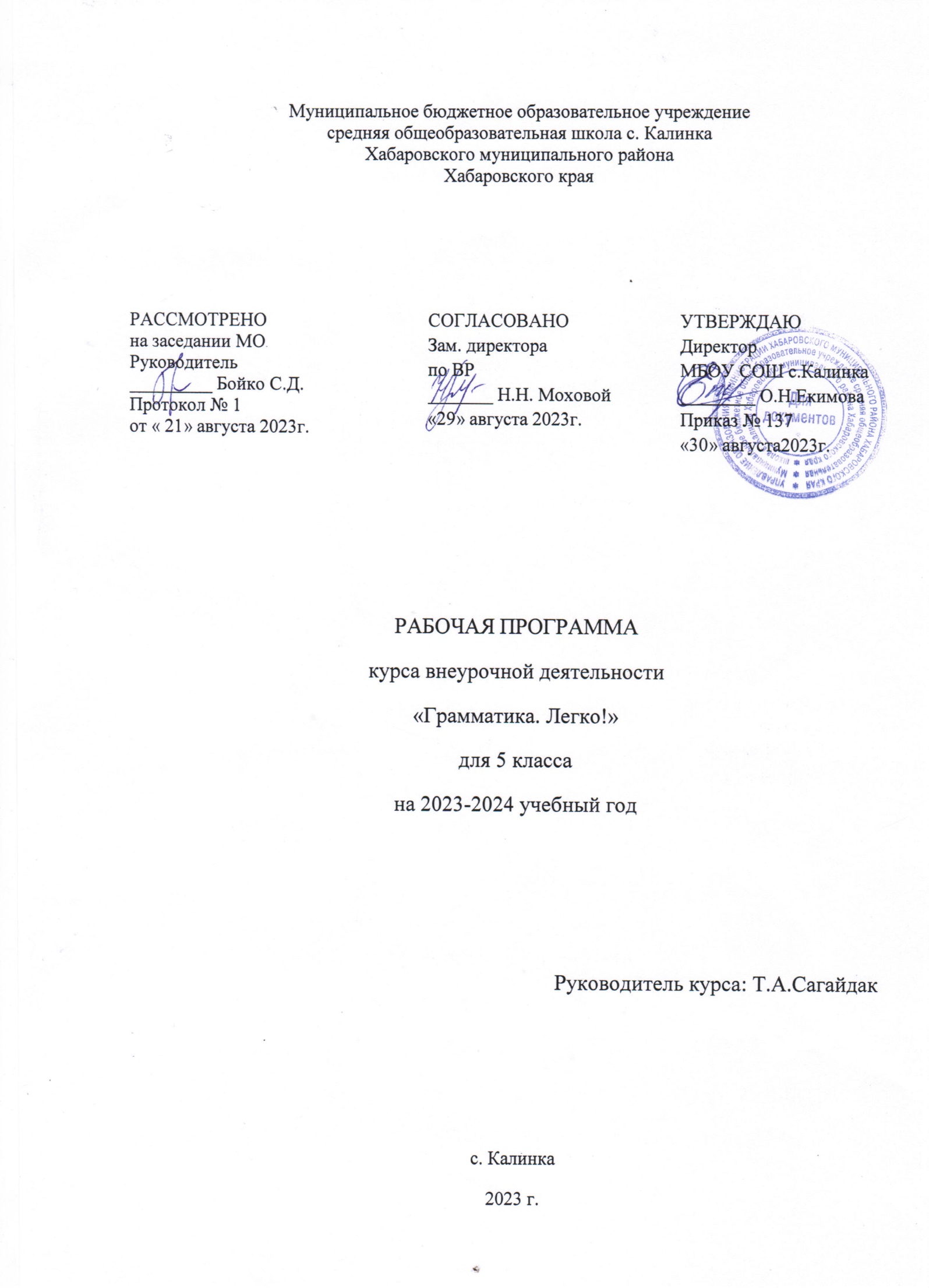 Пояснительная запискаРабочая программа по внеурочной деятельности «Грамматика? Легко!» для 6 класса составлена в соответствии с:Федеральным законом «Об образовании в Российской Федерации» №273-ФЗ от 29.12.2012 г. (с изменениями и дополнениями от 31.07.20 г. ФЗ-№304);требованиями федерального государственного образовательного стандарта основного общего образования (утвержден приказом Министерства образования и науки Российской Федерации от 31.05.2021г. №287),стратегией развития воспитания в Российской Федерации на период до 2025 года (Распоряжение Правительства РФ от 29.052015 №996-р)концепцией духовно-нравственного развития и воспитания гражданина России;санитарно-эпидемиологическими требованиями к организации воспитания, обучения, отдыха и оздоровления детей и молодёжи С.П.2.4.36-48-20, утверждённые постановлением Главного государственного санитарного врача РФ от 28.09.2020 № 28 (действуют с 01.01.2021, срок действия ограничен 01.01.2027);на основе:учебного плана внеурочной деятельности ООО МБОУ СОШ с.Калинка.Реализация ФГОС второго поколения связана с существенными преобразованиями процесса обучения школьников. Особую роль в данном контексте приобретает организация внеурочной деятельности. Она становится важным звеном, обеспечивающим полноту и цельность начального и основного общего образования. В процессе внеурочной деятельности происходит развитие индивидуальности каждого ребенка с учетом  возрастных и психологических особенностей учащихся , осуществляется системно - деятельностная, коммуникативная и социокультурная направленность обучения английскому языку.  Актуальность разработки и создания данной программы обусловлена тем, что она позволяет устранить противоречия между требованиями программы и потребностями учащихся в дополнительном языковом материале и применении полученных знаний на практике; условиями работы в классно-урочной системе преподавания иностранного языка и потребностями учащихся реализовать свой творческий потенциал.Одна из основных задач образования по стандартам второго поколения – развитие способностей ребёнка и формирование универсальных учебных действий, таких как: целеполагание, планирование, прогнозирование, контроль, коррекция, оценка, саморегуляция. С этой целью в программе предусмотрено значительное увеличение активных форм работы, направленных на вовлечение учащихся в динамичную деятельность, на обеспечение понимания ими языкового материала и развития интеллекта, приобретение практических навыков самостоятельной деятельности.При составлении программы были учтены следующие принципы организации внеурочной учебной деятельности: преемственность дополнительного образования как механизма обеспечения полноты и цельности общего образования в целом. Учебный материал организован в соответствии с предметным содержанием речи, рекомендованным для освоения в 6 классе.  Настоящая программа дополнительного образования общеинтеллектуальной направленности «Грамматика? Легко!» составлена в соответствии с общекультурным направлением внеурочной деятельности.  Данная программа обеспечивает развитие интеллектуальных общеучебных умений, творческих способностей у учащихся, необходимых для дальнейшей самореализации и формирования личности ребенка, позволяет ребёнку проявить себя, преодолеть языковой барьер, выявить свой творческий потенциал.  Программа ориентирована на личность ребёнка: расширяет лингвистический кругозор детей.  Настоящая программа предназначена для обучающихся  6го класса. Детей данного возраста отличает повышенная познавательная активность. Активность возникает в определенных условиях. Учащийся должен чувствовать потребность в изучении английского языка и иметь необходимые предпосылки для удовлетворения этой потребности. Ученик охотно изучает предмет, проявляет активность во внеклассных мероприятиях, если он понимает его социальную (знание английского языка является в определенной степени показателем культуры, интеллигентности) и личную значимость.Часто школьники при изучении иностранного языка испытывают затруднения, обусловленные психологическими барьерами, возникающими при освоении новой языковой действительности. Они связаны с психологическими и индивидуальными особенностями обучаемых, а также с трудностями языкового и социокультурного плана, возникающими в процессе непосредственной  работы над изучаемым материалом. С этой целью в  программе предусмотрено значительное увеличение активных форм работы, направленных на вовлечение учащихся в динамичную деятельность, на обеспечение понимания ими языкового материала и развития интеллекта, приобретение практических навыков самостоятельной деятельностиВ процессе организации внеурочного учебного процесса создаются специальные условия для активного освоения новой инокультурной социальной действительности. На практике это обеспечивает достижение состояния внутреннего комфорта, спокойствия учащихся при овладении английским языком и становится существенным мотивационным фактором, благодаря которому возрастает заинтересованность учащихся в углублении знаний в области английского языка. Кроме того, реализация учебного процесса в рамках предлагаемой программы ориентирована на развитие таких качеств личности, как активность, самостоятельность, ответственность, а также умения адаптироваться к новым ситуациям, изменять их и при необходимости активизировать собственное развитие. Программа рассчитана на проведение теоретических и практических занятий в течение одного года обучения в объеме 34 часов. Длительность занятий - 40 минут.Программа авторская, вариативная: педагог может вносить изменения в содержание тем (выбрать ту или иную игру, форму работы, дополнять практические занятия новыми приемами и т.д.). Цель программы: Развитие иноязычной коммуникативной компетенции обучающихся посредством расширения и углубления знаний английской грамматики. Создание условий для интеллектуального развития ребенка и формирования его коммуникативных и социальных навыков через игровую и проектную деятельность посредством английского языка.Задачи программы:активизировать и систематизировать уже имеющиеся грамматические знания обучающихся;расширить и углубить знания английской грамматики в рамках тематики УМК “Forward”;дать учащимся возможность практического использования грамматических правил;обогатить словарный запас;начать подготовку обучающихся к экзаменам в формате ГИА;развивать социокультурную компетенцию обучающихся;создание условий для поддержания внутреннего комфорта при овладении английским языком;развитие мотивации к изучению английского языка.В результате достижения данных задач обеспечивается коммуникативная   адаптация шестиклассников к английскому языку; снимается тревожность и напряженность.  Расширяются познавательные возможности учащихся в области английского языка; систематизируются знания, умения и навыки, полученные в ходе основного образовательного процесса. Во время занятий осуществляется индивидуальный и дифференцированный подход к детям.  Формы работыКаждое занятие состоит из двух частей – теоретической и практической. Теоретическую часть педагог планирует с учётом возрастных, психологических и индивидуальных особенностей обучающихся. Программа предусматривает проведение занятий, интегрирующих в себе различные формы и приемы игрового обучения, проектной, литературно-художественной, изобразительной, физической и других видов деятельности. Наряду с коммуникативными заданиями, которые обеспечивают приобретение учащимися опыта практического применения английского языка в различном социально - ролевом и ситуативном контексте, программа насыщена заданиями учебно-познавательного характера. Кроме того, создаются благоприятные условия для проявления активности, самостоятельности, ответственности. С помощью мультимедийных элементов занятие визуализируется, вызывая положительные эмоции у учащихся и создавая условия для успешной деятельности каждого ребенка. При подведении итогов необходимо учитывать особенности школьников. Предполагается преимущественное использование устных форм общения, а также лексические и ролевые игры, составление словариков, чтение стишков, скороговорок, выполнение краткосрочных проектов, составление творческой копилки.Планируемые результаты внеурочной деятельностиОбновлённые ФГОС предъявляют особые требования к результатам освоения основных общеобразовательных программ. Данные результаты структурируются в соответствие с основными задачами общего образования, учитывающими индивидуальные, общественные и государственные потребности. Типологически образовательные результаты представлены следующим образом:•	предметные;•	метапредметные;•	личностные.	Предметными результатами изучения иностранного, в том числе английского, языка являются:Речевая компетенция в следующих видах речевой деятельности:говорение:уметь дать оценочное суждение или выразить своё мнение и кратко аргументировать его;уметь вести диалог на заданную тему;аудирование:понимать на слух речь учителя и одноклассников; основное содержание небольших доступных по содержанию текстов с общим и выборочным пониманием в аудиозаписи, построенных на изученном языковом материале;чтение:читать вслух небольшие тексты, построенные на изученном языковом материале, соблюдать правила чтения и нужную интонацию;читать про себя тексты, включающие как изученный языковой материал, так и отдельные новые слова, и понимать их основное содержание;находить в тексте нужную информацию, пользоваться словарём;письменная речь:владеть техникой орфографически-правильного письма;писать с опорой на образец короткое личное, в том числе электронное, письмо; Языковая компетенция (владение языковыми средствами):адекватное произношение и различение на слух всех звуков иностранного языка; соблюдение правильного ударения в словах и фразах;применение основных правил чтения и орфографии;распознавание и употребление в речи изученных лексических единиц (слов, словосочетаний, оценочной лексики, речевых клише) и грамматических явлений.Социокультурная (межкультурная) компетенция:знание названий стран и некоторых городов изучаемого языка;знание некоторых литературных персонажей известных детских произведений, сюжетов некоторых популярных сказок, написанных на изучаемом языке, небольших произведений детского фольклора (стихов, песен);знание элементарных норм речевого и неречевого поведения, принятых в стране изучаемого языка;представление о некоторых особенностях образа жизни, быта, культуры стран изучаемого языка;представление о сходстве и различиях в традициях своей страны и стран изучаемого языка;В результате у обучающихся будут сформированы представления о роли и значимости иностранного языка в жизни современного человека и поликультурного мира. Обучающиеся приобретут опыт использования иностранного языка как средства межкультурного общения, как нового инструмента познания мира и культуры других народов, осознают личностный смысл овладения иностранным языком.Метапредметные результаты:овладение способностью принимать и сохранять цели и задачи учебной деятельности, поиска средств её осуществления;освоение способов решения проблем творческого и поискового характера;формирование умения планировать, контролировать и оценивать учебные действия в соответствии с поставленной задачей и условиями её реализации; определять наиболее эффективные способы достижения результата;формирование умения понимать причины успеха/неуспеха учебной деятельности и способности конструктивно действовать даже в ситуациях неуспеха;освоение начальных форм рефлексии (самоконтроля, самоанализа, саморегуляции, самооценки);активное использование речевых средств и средств информационных и коммуникационных технологии для решения коммуникативных и познавательных задач;готовность слушать собеседника и вести диалог; готовность признавать возможность существования различных точек зрения и права каждого иметь свою; излагать своё мнение и аргументировать свою точку зрения и оценку событий;умение работать в группе и определять общую цель и пути её достижения; умение договариваться о распределении функций и ролей в совместной деятельности; осуществлять взаимный контроль в совместной деятельности, адекватно оценивать собственное поведение и поведение окружающих;готовность конструктивно разрешать конфликты посредством учёта интересов сторон и сотрудничества;Личностные результаты должны отражать:освоение социальной роли обучающегося, развитие мотивов учебной деятельности и формирование личностного смысла учения;развитие самостоятельности и личной ответственности за свои поступки, в том числе в процессе учения;формирование целостного, социально ориентированного взгляда на мир в его органичном единстве и разнообразии природы, народов и культур;Содержание программы курса внеурочной деятельности 5 класс№Тема занятияКол-во часовОсновные изучаемые вопросыФорма организации учебных занятийОсновные виды учебной деятельности при изучении темы1Английский язык как язык мира.2Речевые клише. Работа с лексикой, грамматикойРабота с текстом, презентациейВикторина для учащихся2Правила чтения.3Правила чтения, типы слогов, интонацияРабота с текстом.Круглый стол на тему «Правила чтения».3Имя существительное.3Артикли, притяжательный падеж существительного, словообразованиеРабота с презентацией,  групповая работа.Создание коллажа по теме4Имя прилагательное.3Степени сравнения прилагательных, разряды прилагательных.Работа с текстом.Конкурс презентаций.5Имя числительное.3Типы числительныхРабота с презентацией.Оформление мини – проектов.6Местоимение.3Виды местоимений.Работа с текстом, индивидуаль- ные задания.Викторина по теме.7Глагол.10Спряжение глагола «to be», модальные глаголы, видо-временные формы глаголаРабота с презентацией, работа с текстом.Круглый стол8Написание личного письма.3Речевые клише, правила оформления личного письмаНаписание и чтение писем, обсуждение.Индивидуальная работа.9Монолог и диалог.4Речевые клишеРабота с текстом, групповая работа.Конкурс монологов по теме «Любимое время года».Беседа по теме «Летние каникулы».Итого:Итого:34